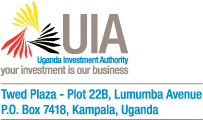 ENTRY FORMINVESTOR OF THE YEAR AWARD 2017Instructions:To be completed and submitted by the investor either electronically to  info@ugandainvest.go.ug  and copy toekaye@ugandainvest.go.ug  or physically to the UIA Secretariat, Plot 22B Lumumba Avenue, TWED PLAZA, Kampala THE INVESTORSHAREHOLDING STRUCTURE PROJECT TYPE (tick) SECTOR (tick)  PRODUCTS AND SERVICES5.1 Describe your products / services offered, inputs, their sources, and markets supplied.IMPACT SUMMARY6.1	 Human Resources during Jan –Dec. 2016/Jan 2017- Dec. 20176.2	Compensation of Employees for the period Jan 2016 – December 2017 in US$  6.3	Capacity Building of Human Resources Actual expenditure on capacity building (p.a.) US $ _______________________6.4	Actual Investment Up to December 2017 US$Investment		Actual Investment as at 31 December 2017 (US$)Land & Buildings	_____________________________________________Plant & Machinery	___________________________________________________Transport Vehicles 	_____________________________________________Office Equipment 	_____________________________________________Furniture & Fittings 	___________________________________________________Others			___________________________________________________Total 	______________________________________________  PRODUCTION7.1 What type of innovative products/services have you created in 2016/2017? 7.2    Taxes (US$) Average Annual Taxes paid to Government (2016 - 2017) _____________________	 BUSINESS LINKAGES8.1	Do you have business to business relations?Note: details may be provided in a separate sheet.8.2  	Are you a PPDA registered service /goods/works provider? Yes/NoENVIRONMENTAL MANAGEMENTDid you carry out an Environment Impact Assessment (EIA) for your project? If yes, give particulars of the certificate.__________________________________________________________________________________________For how long have you been in operation? If more than a year, have you done an environment audit?____________________________________________________________________________________________________________________________________________________________________________________Do you have an environment management system in place? (Please give details)__________________________________________________________________________________________Do you keep records of environment issues at your facility? Can someone access such information?__________________________________________________________________________________________Do you monitor activities that are likely to cause environmental degradation?__________________________________________________________________________________________Do you seek community and staff suggestions on issues likely to affect the environment?__________________________________________________________________________________________Do you have any documented Cleaner Production initiatives applied to business processes, products or services to reduce risks to humans and the environment? (If yes, give details)-------------------------------------------------------------------------------------------------------------CORPORATE SOCIAL RESPONSIBILITY 	Please give a summary of how your project has played a significant role to the community (Corporate Social Responsibility): 2016- 2017 ((US$)Education:     ___________________________________________________Health:          ____________________________________________________Sports:           ____________________________________________________Sanitation:      ____________________________________________________Infrastructure:                                    Environment: ____________________________________________________Others:           ____________________________________________________CHALLENGESIndicate major problems encountered and how they were overcome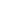 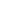 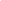 NOTEYou may wish to include photographs, slides, or videotapes on the project.Seal / Stamp and Signature of Investor: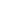 Place: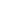 Date: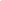 DEADLINE FOR SUBMISSIONThe completed forms should reach the UIA Secretariat /Reception Desk by 25th May 2018, at 5.00 p.m.Kindly note that all responses are highly confidential and all information collected will be used strictly for the investor of the Year Award 2017.For further enquiries, please contact:The DirectorInvestment Facilitation and Aftercare DivisionUganda Investment AuthorityInvestment CentrePlot 22B, Lumumba Avenue-TWED Plaza   P.O. Box 7418, Kampala.Tel: 0414-301-100e-mail: info@ugandainvest.go.ug ekaye@ugandainvest.go.ug  Name of CompanyProject descriptionContact personDesignationContact Details:Physical AddressPostal AddressTelephone NumberEmailRegistrationBusiness Certificate Reg. No. and date of registration. (URSB)NSSF Registration and date of registrationInvestment Licence Reg. No. and date of registrationNameAddressNationalityShareholding (%)1.2.3.4.5.GreenfieldExpansionRehabilitationDivestitureOthers (specify)Industrial ClassificationCurrent Business Activity(Tick here)% share contribution to entity’s turnoverAgriculture, forestry and fishingCrop and animal production, and related activities1.11. Growing of non-perennial crops  1.12. Growing of perennial crops  1.13. Plant propagation  1.14. Animal production  1.15. Mixed farming  1.16. Support activities to agriculture and poor harvestForestry and logging Fishing and aquacultureMining and quarryingMining of coal and ligniteExtraction of crude petroleum and natural gasMining of metal oresOther mining and quarryingMining support service activitiesManufacturing Manufacturing of food productsManufacture of beveragesManufacture of tobacco productsManufacture of textilesManufacture of wearing apparelManufacture of leather and related productsManufacture of wood and of products of wood and corkManufacture of paper and paper productsManufacture of reproduction of recorded mediaManufacture of coke and refined petroleum productsManufacture of chemical and chemical productsManufacture of pharmaceuticals, medicinal chemicals and botanicalManufacture of rubber and plastic productsManufacture of other non-metallic mineral products Manufacture of basic metalsManufacture of fabricated metal products, except machineryManufacture of computer, electronic and optical productsManufacture of electrical equipmentManufacture of machinery and equipmentManufacture of motor vehicles, trailers and semi-trailersManufacture of other transport equipmentManufacture of furnitureOther manufacturing Repairs and installation of machinery and equipmentElectricity, gas and air conditioning supplyElectric power generation, treatment and disposal activitiesManufacture of gas; distribution of gaseous fuels through mainsSteam and air conditioning supplyWater supply; sewerage, waste management and remediation activities Water collection, treatment and supplySewerageWaste collection, treatment and disposalRemediation activities and other waste managementConstructionConstruction of buildingsCivil engineeringWholesale and retail trade; repair of motor vehicles and motorcycles servicesTrade and repair of motor vehicles and motorcyclesWholesale tradeRetail tradeTransport and storageRoad  Transport Railway TransportWater transport Air transport Warehousing and support activities for transportationPostal and courier activitiesPipeline and Other TransportAccommodation and food service activitiesAccommodationFood and beverage service activitiesInformation and communicationPublishing activitiesMotion picture, videos and television programme production, soundProgramming and broadcasting activitiesTelecommunications activitiesComputer programming, consultancy and related activitiesInformation service activitiesFinance and insurance activities covered aboveFinancial service activitiesInsurance, reinsurance and pension fundsActivities auxiliary to financial service and insuranceReal estate activitiesReal estate activitiesProfessional, scientific and technical activitiesLegal and accounting activitiesActivities of head office; management consultancy activitiesArchitectural and market research and developmentScience research and developmentAdvertising and market research Other professional, scientific and technical activitiesVeterinary activitiesAdministration and support service activitiesRental and leasing activitiesEmployment activitiesTravel agency and investigation activities Security and investigation activitiesEducationEducationHuman health and social work activities Human health activitiesResidential care activitiesArts, Entertainment and recreationCreative, art and entertainment activitiesLibraries, archives, museum and other cultural activitiesGambling and betting activities Sports, amusement and recreation activitiesOther (specify)Product/ ServicesInputsSources of Inputs(Raw Materials)Sources of Inputs(Raw Materials)Markets supplied(Export/Local)Markets supplied(Export/Local)%local%imported% domestic% exported1.2.3.4.WorkforceNo. of MalesNo. of Females No. of Managerial SupervisionNo. of skilled employeesNo. of unskilled/casualLocalForeignTotalWorkforceSalaries and wagesFringe benefitsNSSFDirectors feesOthersLocalForeignNo.Nature of capacity BuildingTickVolume1Training2Coaching3Mentoring4Peer learning5Access to information6othersProduct / Services Annual Output (Units)Annual Output (Units)Turnover (US$)Turnover (US$)2015-20162016-20172015-20162016-2017OptionsNumber Number Volume of BusinessVolume of BusinessLength of Relationship (yrs)2015-162016-172015-162016-17Local SuppliersSub-contractorsOut sourcing servicesDistributorsGovernmentOthers